АДМИНИСТРАЦИЯ  ИЗОБИЛЬНЕНСКОГО  СЕЛЬСКОГО ПОСЕЛЕНИЯНИЖНЕГОРСКОГО  РАЙОНАРЕСПУБЛИКИ  КРЫМПОСТАНОВЛЕНИЕ06.08.2018 г.                               с.Изобильное                                     № _80Об утверждении плана мероприятий по противодействию злоупотреблению наркотиками и их незаконному обороту на территории Изобильненского сельскогопоселения Нижнегорского района на 2018 – 2020гг.В целях реализации государственной политики по созданию многоуровневой системы социальной профилактики правонарушений на территории Изобильненского сельского поселения, а также создания условий для приостановления роста злоупотребления наркотиками и их незаконного оборота, сокращения распространения наркомании и связанных с ней преступности и правонарушений на территории Изобильненского сельского поселения, Администрация Изобильненского сельского поселения Нижнегорского района Республики Крым ПОСТАНОВЛЯЕТ:Утвердить план мероприятий по противодействию злоупотреблению наркотиками и их незаконному обороту на территории Изобильненского сельского поселения на 2018-2020 гг (приложение 1).2. Рекомендовать руководителям организаций, предприятий и учреждений принять участие в подготовке и проведении мероприятий плана по противодействию злоупотреблению наркотиками и их незаконному обороту на территории Изобильненского сельского поселения на 2018-2020 гг. 3. Настоящее постановление довести до руководителей предприятий, учреждений и организаций, расположенных на территории Изобильненского сельского поселения.4.   Обнародовать настоящее постановление на доске объявлений  Изобильненского сельского совета и опубликовать на сайте:  izobilnoe-sp.ru.5. Контроль за исполнением данного постановления оставляю за собой.Председатель Изобильненского сельского совета –глава администрации Изобильненского cельскогопоселения	                                                                                             Л.Г.НазароваПриложение 1 к постановлению Администрации Изобильненского сельского поселения  № 80 от 06.08.2018 г.План мероприятий по противодействию злоупотреблению наркотиками и их незаконному обороту на территории Изобильненского сельского поселения Нижнегорского района Республики Крым на 2018-2020гг№№№Содержание мероприятияСроки Сроки Ответственные исполнителиПодготовка к проведению мероприятий, направленных на борьбу с незаконным оборотом наркотиковПодготовка к проведению мероприятий, направленных на борьбу с незаконным оборотом наркотиковПодготовка к проведению мероприятий, направленных на борьбу с незаконным оборотом наркотиковПодготовка к проведению мероприятий, направленных на борьбу с незаконным оборотом наркотиковПодготовка к проведению мероприятий, направленных на борьбу с незаконным оборотом наркотиковПодготовка к проведению мероприятий, направленных на борьбу с незаконным оборотом наркотиковПодготовка к проведению мероприятий, направленных на борьбу с незаконным оборотом наркотиков11Взаимодействие с ДК, библиотекой для размещения листовок.Взаимодействие с ДК, библиотекой для размещения листовок.постоянно постоянно Администрация Изобильненского сельского поселения22Подготовлены агитационные доски с информацией о вреде наркотиков, с призывами вести здоровый образ жизни в общеобразовательных учреждениях, учреждениях культуры.Подготовлены агитационные доски с информацией о вреде наркотиков, с призывами вести здоровый образ жизни в общеобразовательных учреждениях, учреждениях культуры.постояннопостоянноАдминистрация Изобильненского сельского поселения,  библиотекари, дом культурыМероприятия, направленные на обеспечение активного участия граждан в информировании правоохранительных органов, и повышение доверия населения к органам власти, осуществляющим противодействие наркоугрозеМероприятия, направленные на обеспечение активного участия граждан в информировании правоохранительных органов, и повышение доверия населения к органам власти, осуществляющим противодействие наркоугрозеМероприятия, направленные на обеспечение активного участия граждан в информировании правоохранительных органов, и повышение доверия населения к органам власти, осуществляющим противодействие наркоугрозеМероприятия, направленные на обеспечение активного участия граждан в информировании правоохранительных органов, и повышение доверия населения к органам власти, осуществляющим противодействие наркоугрозеМероприятия, направленные на обеспечение активного участия граждан в информировании правоохранительных органов, и повышение доверия населения к органам власти, осуществляющим противодействие наркоугрозеМероприятия, направленные на обеспечение активного участия граждан в информировании правоохранительных органов, и повышение доверия населения к органам власти, осуществляющим противодействие наркоугрозеМероприятия, направленные на обеспечение активного участия граждан в информировании правоохранительных органов, и повышение доверия населения к органам власти, осуществляющим противодействие наркоугрозе1Организация и проведение схода граждан Изобильненского сельского поселения по вопросу борьбы с незаконным оборотом наркотиков	Организация и проведение схода граждан Изобильненского сельского поселения по вопросу борьбы с незаконным оборотом наркотиков	Организация и проведение схода граждан Изобильненского сельского поселения по вопросу борьбы с незаконным оборотом наркотиков	постоянноАдминистрация Изобильненского сельского поселения, участковый уполномоченный полиции, МБОУ «Изобильненского СОШДС»Администрация Изобильненского сельского поселения, участковый уполномоченный полиции, МБОУ «Изобильненского СОШДС»11Информирование населения о контактных телефонах анонимной «Горячей линии» для приема сообщений о местах продажи наркотиков и других правонарушенийИнформирование населения о контактных телефонах анонимной «Горячей линии» для приема сообщений о местах продажи наркотиков и других правонарушенийпостоянно постоянно Администрация Изобильненскогосельского поселения, библиотекари, клубные работники22Размещение в администрации, органах исполнительной власти поселений и подведомственных им учреждениях информации о проведении акции с указанием телефона «горячей линии»Размещение в администрации, органах исполнительной власти поселений и подведомственных им учреждениях информации о проведении акции с указанием телефона «горячей линии»постоянно постоянно Администрация Изобильненского сельского поселения, библиотекари, клубные работники33Контроль за неиспользуемыми земельными участками, в целях недопущения произрастания очагов дикорастущей коноплиКонтроль за неиспользуемыми земельными участками, в целях недопущения произрастания очагов дикорастущей коноплипостоянно постоянно Администрация Изобильненского сельского поселения44Разъяснительная работа с землепользователями и землевладельцами об ответственности за незаконное культивирование запрещенных к возделыванию растений, содержащих наркотические средства, и непринятие мер по их уничтожению.Разъяснительная работа с землепользователями и землевладельцами об ответственности за незаконное культивирование запрещенных к возделыванию растений, содержащих наркотические средства, и непринятие мер по их уничтожению.постоянно постоянно Администрация Изобильненского сельского поселения 55Взаимодействие с участковым инспектором по профилактической работе с населениемВзаимодействие с участковым инспектором по профилактической работе с населениемпостоянно постоянно Администрация Изобильненского сельского поселения 66Участие представителей администраций поселений в рейдах по выявлению фактов произрастания или незаконного культивирования наркосодержащих растений.Участие представителей администраций поселений в рейдах по выявлению фактов произрастания или незаконного культивирования наркосодержащих растений.постояннопостоянноАдминистрация Изобильненскогосельского поселения 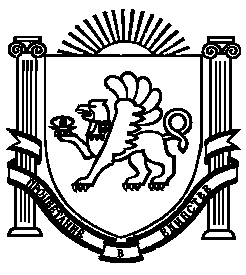 